 MOHAMED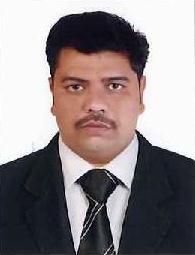 MOHAMED.366639@2freemail.com                                    CAREER OBJECTIVE	To secure a respectable position in an organization which lends a helping hand in enhancing my skills and to serve the organization to the best possible extent with my strong dedication, motivation and accounting qualification obtained through academic education To grow with the Company and eventually prove to be an individual asset for the company. CORE COMPETENCIS                         ACCOUNTS FINALIZATION              BUDGETING & FORCASTING                      PRICIENG ANALYSIS                         ANALYTICAL SKILL                            VARIANCE ANALYSIS                                    FINANCIAL REPORTING                           BUSINESS MANAGEMENT                 BUSINESS DEVOLPMENT                              TEAM WORK  ACADEMIC CREDENTIALS2004-2006	MBA program in (HR & Marketing) from University of Madras, Chennai, India2000-2003 	B.Com Bharathidasan University Tiruchirappalli, Tamilnadu.CERTIFICATION2006                     Certificate on Research Approach held on University of Madras, Chennai, India.EMPLOYMENT RECITALMar’2013 – Dec’2014             Worked as Accountant in Care 4 car General trading LLC DUBAI. UAEApr’2011 – Jan’2013               Worked as Accountant in Livonia General trading LLC. DUBAI. UAE. Feb’2008 – Dec’2010           Worked as HR Coordinator in OKAZ Trading & Constructions Al-Ain, UAE.May’2006 – Nov’2007            Worked as Accountant & HR Assistant in Hotel lion city, India.Major Duties and Responsibilities Accounts ManagementPreparation of bank reconciliation statements Preparation of Payroll, Leave and final settlement of employees.Entering the Purchase Invoice & Sales Invoice Creating monthly computerized aging receivable and aging payable reports.Maintain the Payment Voucher From Supplier Handling Petty CashPreparation of Income and ExpenditurePrepare a Profit and loss AccountAccounting Up to Month and Year Trial BalanceMonitored and recorded company expenses. Maintenance of daybook, Vouchers and account booksMentoring & controlling inventory  Talent Management  Developing, implementing and evaluating leadership programs for company’s executives.Designing and developing innovative talent management programs and processes.Providing consultation on all phases of talent management such as succession management, assessment, talent pipelines,       selection processes and so on.Providing counsel and leadership to business leaders to develop training programs that align with company’s strategy.Designing and implementing pioneering learning programs that develop and support the talent of the company.UAE Labour Laws:Having very good knowledge about UAE labour laws especially Dubai & Abudhabi.Monitoring new employees visa procedures, visa renewals, and medicals without any delay and penalties.Handling employee’s health insurance issues and medical claim issues.Monitoring all the incoming and outgoing passports and work permits without any missing.And monitoring all the employees leaves status in order to find out if there is any absconding or not.Renewing the company’s trade license periodically without any delay or penalties.At last monitoring the labour camps with good condition without any problems.OTHER CREDENTIALSCompleted a project at Chennai Petroleum Corporation. Ltd., Chennai on “Study on Health welfare & safety in Chennai Petroleum Corporation Ltd in Chennai”.PERSONAL TRAITSHighly organised and dedicated, and having a positive attitude.Possess excellent management, communication, analytical and supervision skills.Attentive to detail and possessing good time management skills.Able to handle multiple assignments under pressure and to consistently meet deadlines.IT SKILLSProficient with:MS-Office & Windows, Tally ERP 9 version 3.6 PERSONAL DOSSIER Date of Birth		:	22nd   July 1979Nationality                        :              IndianLanguages Known	:              English, Tamil and Hindi, Malayalam.Visa Status                         :              Tourist visa Availability                        :             Immediately I hereby declare that the information furnished above is true to the best of my knowledge.